Locating the trace.xml fileTrace.xml files can be located in the following directories:Windows XP: C:\Documents and Settings\<User name>\Local Settings\Application Data\Pico Technology\To access the Application Data/AppData folder and sub-folders the option to view hidden folders within Windows must be enabled:Windows XP:	•	Go to C:\Documents and Settings\<User name> in Windows Explorer •	Click Tools > Folder Options…Click the View tab, then under Hidden Files and Folders, select the tick box to 'Show hidden files and folders', and click 'OK':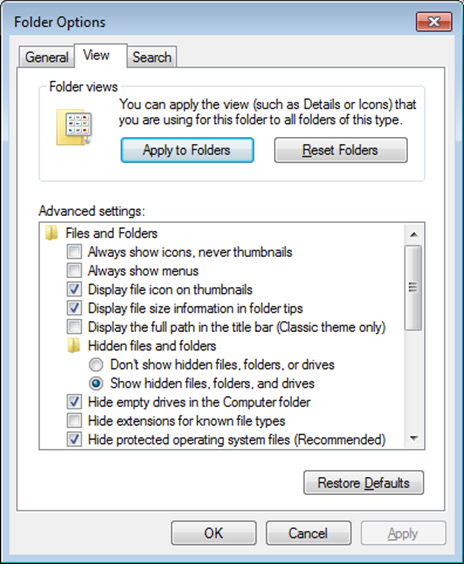 